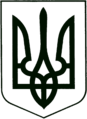 УКРАЇНА
МОГИЛІВ-ПОДІЛЬСЬКА МІСЬКА РАДА
ВІННИЦЬКОЇ ОБЛАСТІВИКОНАВЧИЙ КОМІТЕТ                                                           РІШЕННЯ №404Від 30.12.2021р.                                              м. Могилів-ПодільськийПро внесення змін до рішення виконавчого комітетуМогилів-Подільської міської ради від 30.09.2021 року №311         Керуючись ст.52 Закону України «Про місцеве самоврядування в Україні»,-виконком міської ради ВИРІШИВ:  1. Внести зміни до рішення виконавчого комітету Могилів - Подільської міської ради від 30.09.2021 року №311 «Про передачу на баланс управління житлово-комунального господарства Могилів-Подільської міської ради нерухомого майна комунальної власності Могилів-Подільської міської територіальної громади Могилів-Подільського району Вінницької області», а саме:- з пункт 1. рішення виключити слова «Могилів - Подільський район,   с. Слобода - Шлишковецька, вул. Центральна, 29». Все решта залишити без змін.2. Контроль за виконанням цього рішення покласти на заступника міського голови з питань діяльності виконавчих органів Слободянюка М.В..         Міський голова		                                   Геннадій  ГЛУХМАНЮК